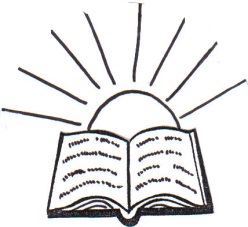         с. Драгиново, общ. Велинград, обл. Пазарджик, тел.:0886865002,e-mail:                                                  art_centerdr@abv.bgДейностен Отчет На Читалище „Методий Драгинов-1936г.“ за периода 2023гГодина на основаване – 1936г.Сграден фонд- 650 кв. м. с всички необходими помещения за културни и информационни дейности:  репетиционни помещения, концертна зала -: репетиционни помещения, концертна зала -300места,  обществена библиотека с 11240 тома- музейна сбирка.Щатен апарат + бр.Библиотекар СекретарМузикален ръководител на школи и корепетиторПостоянни членове имащи право но глас 74 душиДоброволци и самодейци 120душиДейности:-  Организиране на различни школи по любителско творчество и работа с подрастващи и самодейни групи в сферата на народното творчество и музикално- танцовото изкуство.-    Административно посредничество и информационно обслужване на населението.Организиране на обществени мероприятия и празници.Участие във взимането на решения, целящи развитие на местната общност и населеното място.Участие в процесите на приобщаване на различните етнически общностиУчастия в Общински, републикански и международни културни събития с цел културен обмен и сътрудничество.Участие и работа в неправителствения сектор цел подпомагане и информиране по проблеми от образователен, културен и социален характер, реализиране на проекти и инициативи, партньорство и4 сътрудничество н публично- частния сектор.Поддържане на библиотеки, читални и места с интернет достъп и съвременни информационни технологииОрганизиране на школи семинари и курсове в образователния сектор.Организиране на срещи с видни  общественици, дейци на литературата изкуството  и културатаПоддържане на музейни сбиркиСътрудничество с местни организацииПодобряване на материална базаПартньорство и работа с медииУчастия в проекти с цел подобряване на читалищната дейност.Отчет за извършените дейности:I  Участия на групи за любителско творчество.-2023г. II. Форми за любителско творчество към Читалище „Методий Драгинов-1936г.III.Библиотека статистически данни за 2023г.\IV.Читачище Методий Драгинов 1936г- : Членове, Настоятелство, Проверителна комисия1.През текущата година читалището защити проект пред Национален фонд култура- целящ подобряване на творческата среда в групите по любителско творчество към НЧ. М. Драгинов2. Читалището беше партньор на проект Глобални библиотеки с която финансова подкрепа  беше набавена нова литература .3.Бяха осъществени  инициативи свързани с опазване на околната среда.4.Изнесени бяха се няколко лекции на различни теми с участието на млади хора. Дата :05.01.2024г. 		Изготвил:……………   Одобрил:…………………				М. Кепчелев			М. Атипов№ Мероприятия, концертидатаизпълнителизабележка1Пролетен празник Кърчибук 27.03.2023г.Читалищни групи по любителско творчество- театрална трупа- МФГ2Концерт по случай 6 май и празник на етносите „Едерлезе“- Проект на сдружение Гражданско Общество- Пловдив 06.05.2023Читалищни групи по любителско творчество- театрална трупа- МФГ3Празник Едерлезе- концерт в читалище Чепино08.05.2023Театрална трупа , Ромска група4Участие в Национален Фолклорен Фестивал –Костандово 202321.05.2023Народен Ансамбъл5Концерт за национален празник  24май- Община Велинград24.05.2023Читалищни групи по любителско творчество- танцова школаДетски хор6 Регионален Детски фестивал „Ден на таланта27.05.2023Читалищни групи по любителско творчество-детски състави от Община Велинград и Ракитово7Балкански шампионат по фолклор „Жива вода“- Хисаря04.06.2023 ФолклоренАнсамбъл8Концерт в с.Господинци27.06.23Народен Ансамбъл9Велинградски културни тържества- Откриване01.07.2023МФГ10Концерт за Празника на Община Ракитово08.07.2023Детски Танцов Състав и Детски Хор с Оркестър11Велинградски тържества-202320.07.2023Читалищни групи по любителско творчество- Ансамбъл. Театрална трупа и МФГ12Концерт в местността Юндола23.07.2023Детски Танцов Състав13Участие във международен фолклорен фестивал – Дорково29.07.2023МФГ14Участие в Откриване в семинар „Зелени технологии- Зала на Община Велинград11.08.2023Детски хор и оркестър15Втори Национален Фолклорен Събор -Драгиново202301-02.09.2023Читалищни групи по любителско творчество- Ансамбъл16Заключителен Концерт по проект ПТСГЛТ- към Национален Фонд Култура Видеозаснемане- Телемедия ТВ30.09.2023Читалищни групи по любителско творчество17Национален Конкурс за таланти Пиленце Пее- София15.10.2023 Народен Ансамбъл18Концерт в Театър Пазарджик- Награда“ Сладкопойна чучулига“20.12.2023Народен Ансамбъл19 Коледен концерт- заснет и излъчен от Телемедия- Пазарджик23.12.23Художествени групи към читалищетоДейност на библиотекатаПоддръжка на библиотечния фонд и набавяне на нова литературатекущбиблиотекарПредоставяне на библиотечни документи и информация за потребители. Осигуряване на интернет достъп и работа ИКТ.принтиране , сканиране, копиране и дртекущбиблиотекарВ библиотеката е интересно- в час по литература с ученици от 6-ти класянуарибиблиотекар16Отбелязване на бележити дати – витрини изложби и др.в онлайн рубрики3 март 8 март24май И др.Клуб приятели на книгата. Школи по любителско творчество17Международен ден на книгата, седмица на четенето, съвместно с ДГ“Пролет“мартбиблиотекар18Онлайн рубрика “Препоръчано от читател“Април- майКлуб приятели на книгата19Клуб приятели на книгата20Поход на книгата- ученици,  ДГ.“Пролет“майКлуб приятели на книгата- ученици прогимназия21Поетична работилница, четене сред природатаЮни, юли, августКлуб приятели на книгата- ученици, детска градина22Представяне на книгата „Защо мафията има добра страна“9 автор Метко Фетов9. 07.2023Клуб приятели на книгатаПредставяне на книгата устремена към върха- автор Еми Вранчева17.10.2023Участие в регионална инициатива “Четенето ключ към познанието „ ДГ“Пролет, СУ“Методий Драгинов“ Техникум по икономика и туризъм“октомврибиблиотекарШколи и курсове23 Школа по народни и модерни танци текущхореограф24Школа по тамбура текущкорепетитор25Художествена словотекущБиблиотекарРемонтни дейности  и поддръжка на материална база26 Придобити Технически средства/Озвучителна уредба,   монтирано сценично осветление / по проект ПТСГЛТ- към НФКИзвършени ремонтни дейности по сцена.2023Читалищен екип 27Обогатяване на музейна сбирка събирателска дейносттекущЧиталищен екип и доброволци№Читалищни формибройДеца младежиженимъжесмесени1Народен ансамбъл/певци, танцьори и музиканти/25252Детска школа по народни и модерни танци30303Мъжка певческа група884Театрална трупа    16795Школа по тамбура8886Клуб/приятели на библиотеката/121284№Библиотека при НЧ. М. Драгинов- 1936г“брой1.Библиотечен фон 112402Брой регистрирани читатели 4173Раздадена литература44044 Новонабавена литература2405Библиографски справки1056Читателски посещения40757Други дейности – четения , лит. Вечери онлайн рубрики и други32№НЧ.“ Методий Драгинов-1936г.“брой1. Членове имащи право на глас70Председател на ЧНМехмед АтиповЧленове:Лидия СефероваЕмилия ТахчиеваПламен ЦанковМехмед НалбантовЯвор БошнаковОсман Маджиров73Проверителна комисия:      1   .Милош Баръмов- председател      2.   Цанко Влакнов      3.   Веско Хаджиев34